Leeds District Priorities 22/23 We will reduce the risks to the communities of West Yorkshire 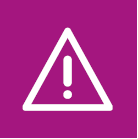 We will continue to deliver the Safer Communities Prevention Strategy.We will reduce the risks to the communities of West Yorkshire Actively engage with the community and partners to identify risk, reduce vulnerability, and support those most in need.We will reduce the risks to the communities of West Yorkshire Maintain a close working relationship with Safer Leeds and Housing Leeds.We will reduce the risks to the communities of West Yorkshire Learn from Serious Incident Reviews (SIRs) and lead in the development of improved Service Delivery.We will reduce the risks to the communities of West Yorkshire We will continue to contribute and support the Contest strategy, particularly around the Prevent, Protect, and Prepare, incorporating Public Accessible Location legislation and Leeds City evacuation plans.We will continue to develop ways of working which improve the safety &effectiveness of our firefighters 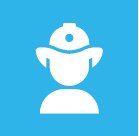 Through our Station Assurance process, we will undertake training and exercises to ensure a safe response to foreseeable risk.We will continue to develop ways of working which improve the safety &effectiveness of our firefighters We will maintain a focus on maintaining professional standards and staff competencies throughout Leeds District, incorporating bespoke training sites and facilities. We will continue to develop ways of working which improve the safety &effectiveness of our firefighters We will continue to undertake a focus of training to develop closer working relationships with partners to improve operational effectiveness around incidents and foreseeable risk within Leeds.We will continue to develop ways of working which improve the safety &effectiveness of our firefighters We will develop and deliver a form of Satellite Training, encompassing the delivery of competency training around the impact from FSHQ rebuild and incorporating the specialist resources based within Leeds District.We will work efficiently to provide value for money and make the best use of reserves to provide an effective service 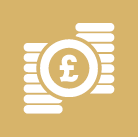 We will work efficiently to provide value for money and make the best use of reserves to provide an effective service.We will work efficiently to provide value for money and make the best use of reserves to provide an effective service We will lead and progress the transition of CLM to Service Delivery Development (SDD), enhancing more effective and efficient ways of operating and working within WYFRS.We will work efficiently to provide value for money and make the best use of reserves to provide an effective service We will pilot an intelligence driven approach around Risk Reduction and Prevention, making best use of our resources in a more effective way.We will work efficiently to provide value for money and make the best use of reserves to provide an effective service We will maintain a focus on supporting staff and maintaining organisational assurances around Covid until there is agreed national endemic.We will work efficiently to provide value for money and make the best use of reserves to provide an effective service We will continue to utilise effective ICT solutions to deliver innovative ways of engagement and support to members of our team and communities.We will invest in information and communication technology, digital and data, to deliver our service in smarter ways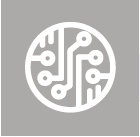 We will continue to utilise ICT functions and programmes to enhance engagement and ways of working throughout SDD and the District structure. We will invest in information and communication technology, digital and data, to deliver our service in smarter waysWe will continue to contribute and support the Performance Dashboard which will enhance organisational improvement.We will invest in information and communication technology, digital and data, to deliver our service in smarter waysWe will complement and enhance the Golden Thread of communication and engagement throughout District and incorporating Management Team and Board and Fire Authority Councillors.We will use the HMICFRS assessment of ‘Good’ in all areas as a foundation to implement our improvement action plan with the aim of delivering an outstanding service 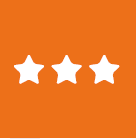 We will support, develop, and enable our people to be at their best.We will use the HMICFRS assessment of ‘Good’ in all areas as a foundation to implement our improvement action plan with the aim of delivering an outstanding service Leeds District will focus on operational exercising that will prioritise foreseeable risk within Leeds and West Yorkshire.We will use the HMICFRS assessment of ‘Good’ in all areas as a foundation to implement our improvement action plan with the aim of delivering an outstanding service We will continue with staff development through a programme of themed CPD sessions.We will support, develop and enable our people to be at their best 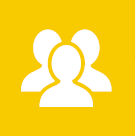 We will nurture talent and provide support for those identified or wanting to develop in the service.We will support, develop and enable our people to be at their best We will continue to maintain the competence of all service delivery staff.We will support, develop and enable our people to be at their best We will underpin assurances and professional standards through the Station Assurance Process.We will support, develop and enable our people to be at their best We will continue to develop and deliver health and wellbeing initiatives to support our staff to be at their best to protect our communities and make West Yorkshire safer.We will support, develop and enable our people to be at their best We will establish HR training packages around conflict management, managing behaviours and aligned to values within WYFRS.We will promote environmentally friendly ways of working, reduce waste and raise awareness amongst staff to both fight climate change and respond more effectively to incidents driven by extreme weather events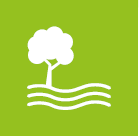 We will promote environmentally friendly ways of working, reduce waste and raise awareness amongst staff to both fight climate change and respond more effectively to incidents driven by extreme weather events.We will promote environmentally friendly ways of working, reduce waste and raise awareness amongst staff to both fight climate change and respond more effectively to incidents driven by extreme weather eventsWe will continue to be a partner and positive contributor within the Leeds Clean Air initiative.We will promote environmentally friendly ways of working, reduce waste and raise awareness amongst staff to both fight climate change and respond more effectively to incidents driven by extreme weather eventsWe will continue to train to respond to areas of highest environmental weather risk. We will actively look for opportunities to implement learning from the Grenfell Inquiry to improve how we respond to high rise emergencies and other foreseeable risks 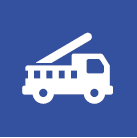 We will undertake inspections of tall buildings and will continue to gather Operational Risk information in line with our Operational Training and Risk Reduction strategy. We will actively look for opportunities to implement learning from the Grenfell Inquiry to improve how we respond to high rise emergencies and other foreseeable risks We will continue to implement and train against new procedures which improve our operational effectiveness and firefighter safety.We will actively look for opportunities to implement learning from the Grenfell Inquiry to improve how we respond to high rise emergencies and other foreseeable risks A foreseeable risk within Leeds District will be fires in tall buildings, and we will maintain exercising programs that incorporate the learning from Grenfell and improve operational response and Fire Fighter safety.We will continue working towards delivering a more inclusive workforce, which reflects and serves the needs of the diverse communities of West Yorkshire 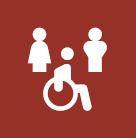 We will continue to positively represent the service when working within all communities in line with the community engagement strategy. We will continue working towards delivering a more inclusive workforce, which reflects and serves the needs of the diverse communities of West Yorkshire We will maintain an assurance of staffing within Leeds, and restructure District Team references to ensure capacity and resource where they are needed the most.